VietnamVietnamVietnamNovember 2023November 2023November 2023November 2023SundayMondayTuesdayWednesdayThursdayFridaySaturday12345678910111213141516171819202122232425Vietnamese Teacher’s Day2627282930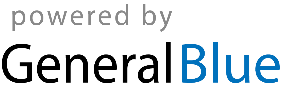 